KPS: 4196; 4661; 4723Denní - KPS: 4161;  způsob zakončení: zápočet  Mgr. Jan Drahoňovský                                                                                zkouška doc. PhDr. Běla Hátlová Ph.DKombinované 4961 ;  způsob zakončení: zápočet  Mgr. Jan Drahoňovský                                                                     zkouška doc. PhDr. Běla Hátlová Ph.DPožadavky na studenta: samostatné distanční studiumZápočet:  Mgr. Jan Drahoňovský. Analýza výkonů studentaZkouška: doc. PhDr. Běla Hátlová, Ph.D. (podmínkou je zapsaný zápočet ve STAGu).Hodnotící metody: písemný test, ústní zkouška ve vypsaném termínuLiteratura:Základní: Základní: KEBZA, V. Psychosociální determinanty zdraví. Praha: Academia, 2005.Základní: KŘIVOHLAVÝ, J. Psychologie zdraví. Praha : Portál, 2001. Základní: Paulík, K.(2017) Psychologie lidské odolnosti. 2., přepracované a doplněné vydání.Grada. Doporučené zdroje: u jednotlivých témat.Českomoravská psychologická společnost. Sekce psychologie zdraví a Mareš, Jiří, ed. 25. výročí psychologie zdraví v České republice (1988-2013): sborník příspěvků. Brno: MSD, 2013. ISBN 978-80-7392-227-6.
Soubor ke stažení (14 Mb) https://cmps.ecn.cz/LIB/Sbornik_PZ_2013.pdfObsah a odkazy:PřednáškyZdraví + zdravý životní styl. Podle Světové zdravotnické organizace (WHO, 2000) duševní zdraví ovlivňuje každodenní život, vztahy, schopnost užívat si života a přímo i tělesného zdraví. pozitivní aspekt zdraví se zabývá rozborem vlivů, které udržují a posilují zdraví člověka, pomáhají odstraňovat důsledky mnoha nemocí či poruch a podporují kladné mezilidské vztahy.potřeba aktivní prevence, která se zaměřuje na posilování základních předpokladů zdraví, tj. na faktory, které zvyšují odolnost člověka při zvládání nejrůznějších zátěžových okolností životapsychologie zdraví vzniká v roce 1978 jako 38. divize APA (mladý obor) The European Health Psychology Society (EHPS) is a professional organisation formed to promote empirical and theoretical research in and applications of health psychology within Europe as well as the interchange of information related to heath psychology with other associations throughout the world towards an international achievement of these aims.psychologie zdraví je systematická aplikace psychologie do oblasti zdraví, nemoci a systému péče o zdravímnoho rozmanitých, navzájem souvisejících témat na rozhraní mezi psychologií a behaviorální medicínou od počátku vychází z holistického přístupu ke zdraví a nemoci - v teorii i praxi respektuje:biopsychosociální model zdraví a nemoci koncepci multikauzální etiologie jednotlivých skupin onemocnění formálně ustanovena v roce 1978 Americkou psychologickou společností (APA) 1985 definována jako soubor specifických vědeckých a profesionálních příspěvků psychologických věd sloužící k: upevňování, podpoře a uchování zdraví (health promotion and maintenance) prevenci chorob a identifikaci etiologických a diagnostických korelátů zdraví a nemoci analýze a zlepšování systému zdravotní péče a utváření zdravotní politiky Doporučené zdroje: Heidelore Klugeová, Optimisté žijí déle, Dialog 2002Šolcová,I. Kebza,V.(2006). Subjektivní zdraví, Československá psychologie 2006, č.1, s.22: Salutogenetické koncepty:  Rotter; Bandura Antonovski, Kobasa Frankl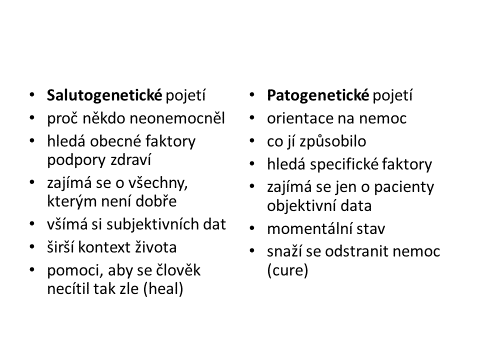 Doporučené zdroje: Antonovsky: salutogeneze (proč někdo neonemocní)faktor psychické odolnosti, jehož podstatou je vědomí souvislostí (sense of coherence), což považuje za osobnostní strukturu člověka nezdolatelného nemocí (Antonovsky, 1985). Julian B.  Rotter:  teorii o „umístění vlivu“ (locus of control)Bandura (1977):  vědomí vlastní účinnosti (self-efficacy)Gentry a Kobasa (1979): pojetí nezdolnosti   (hardiness). osobnostní tvrdost - „nedat se a bojovat s těžkostí“ V.Frankl: Hledání smyslu života.Kvapilík:  https://www.youtube.com/watch?v=VizoceG9nQ8
Křivohlavý J. (2006) Psychologie smysluplnosti existence: (Otázky na vrcholu života) Grada Paulík, K.(2017) Psychologie lidské odolnosti. 2., přepracované a doplněné vydání. Grada. V.Frankl, Vůle ke smyslu, Cesta, Brno 1997http://pavelcibulka.cz/wp-content/uploads/PSYCHOLOGIE-WELLNESS.pdfhttp://moos-psycholog.cz/salutogeneze-podpora-zdravi-nikoli-pestovani-strachu-z-nemoci/spiritualita a zdraví https://theses.cz/id/jn121k/1062607Stres a jeho zvládáníHans Selye, 1950, teorie stresu. Selye zobecnil teorii stresu a popsal tzv. generalizovaný adaptační syndromStres je charakteristickou fyziologickou odpovědí na ohrožení nebo poškození organismu . Probíhá ve fázích.Stresové událostitraumatizující (zraňující) situace- situace které se vymykají běžné zkušenostinemožnost ovlivnit situacinepředvídatelnost situacezátěž na hranici našich schopnostívnitřní konfliktychronický stresTraumatizující situaceochromení (paralyzování) – ztráta citlivosti vůči postižení a nebezpečípasivita – neschopnost přijmout postižení, aktivně pracovat s novou situací, neschopnost čehokoliúzkost, obavynezvládnutelný úkol, aspirace, frustrace, Obranné reakce mají za úkol udržet organismus v homeostázi a zabránit tak jeho poškozeníDoporučené zdroje: Vašina. L. (2006§. Inspiromat somatické psychoterapie-sanoterapie. 1. vyd. Brno : Masarykova Universita, ·Baštecká, B. Goldmann, P.(2001). Základy klinické psychologie., PortálNešpor K. Přirozené způsoby zvládání stresu. Praha: Dr Raabe 2019; 141 stran.Kvapilík:   https://www.youtube.com/watch?v=4qeqFyw7AHEResilience, vulnerabilitaPsychicky odolná osoba věří, že je schopna ovlivňovat a kontrolovat svůj život.Ve svých životních situacích je vysoce angažovaná. Životní změny vnímá jako pozitivní výzvy k dalšímu vývojiAaron Antonovski: Sense of coherence (koncepce psychické odolnosti)Julian B. Rotter: Locus of control (interní vs. externí místo kontroly)Suzanne C. Oullette Kobasa : hledala se svým týmem to, co pomáhá lidem vyrovnávat se s problémy. Hardiness, neboli nezdolnost.náročné situace a spiritualitaDoporučené zdroje: Paulík, K.(2017) Psychologie lidské odolnosti. 2., přepracované a doplněné vydání.Grada. Pavel Říčan, Psychologie náboženství a spirituality, Portál 2007Střeţenec,M. (1994) Zvládanie náročných situácií a religiozita, In: Ruiselová, Ficková, Poznávanie a zvládanie záchvaţových situácií, Ústav expermentálnej psychologie SAV Bratislava 1994Prosociální chování a sociální opora Mareš, J. a kol. Sociální opora u dětí a dospívajících II. Hradec Králové: Nucleus, 2002file:///C:/Users/B%C4%9Bla/Downloads/382-1351-1-PB.pdfMareš, J. (2003). Učitel jako zdroj sociální opory pro žáky a studenty. SBORNÍK PRACÍ FILOZOFICKÉ FAKULTY BRNĚNSKÉ UNIVERZITY STUDIA MINORA FACULTATIS PHILOSOPHICAE UNIVERSITATIS BRUNENSIS U 8, 2003 Nešpor K. Prevence návykových nemocí u žáků. Co říká výzkum? Konference Neurověda ve vzdělávání, Praha 3. 4. 2019.Nešpor K. Návykové chování a závislost. Praha: Portál, 2018; 256. Páté revidované a podstatně rozšířené vydáníPsychoregulační role psychomotorických aktivit.Hátlová, B., Louková, T., Dlabal, M., & Hajná, R. (2018). Pohybová aktivita jako součást léčby psychiatrických pacientů. Ústí nad Labem: UJEP. ISBN 978-80-7561-172-7Hátlová, B (2002). Tělesná cvičení v jednotlivých fázích léčby nealkoholových závislostí. Česká a slovenská psychiatrie, 98, 2002, No.3, s.139-144.Hátlová, B., Kirchner, J. (eds.) (2010). Kapitoly z teorie psychomotorické terapie. Vydalo: European Science and Art Publishing, o.s. & Asociace psychologů sportu